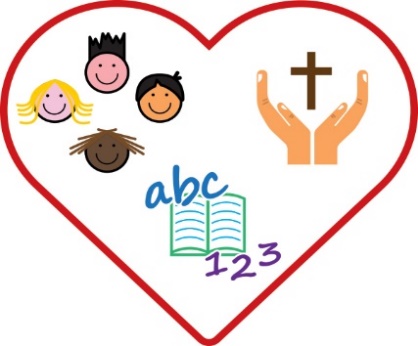 St. Matthew’s C.E. Primary School          “Be blessed by God, be happy and aspire to be…”May 2021Thank you for your interest in the fixed-term post at St Matthew’s C.E. Primary School for September 2021.We are seeking to appoint an experienced, enthusiastic and energetic teacher to join our team, initially to teach a Year 3 class, there will also be an expectation to be involved in subject leadership.  The post is fixed term subject to future budget considerations.The post presents an opportunity for a highly motivated teacher to help in our school’s development; St Matthew’s is situated on New Hall Lane in Preston, in the heart of a diverse, dynamic community made up of many cultures and languages.  We have strong relationships with a range of agencies who support us in meeting the needs of our community and all staff are expected to work closely with them. Our children are hungry to learn and the successful applicant will be required to provide for a range of learning needs amongst the children. No two days are the same which makes St Matthew’s such an exciting place to work.Our Christian Values of hope, compassion, trust, service, thankfulness and respect are at the heart of all we do. Our vision statement, summed up as “Be blessed by God, be happy and aspire to be…” drive our work here.  Whilst a faith reference is not essential, the successful applicant must be committed to supporting the Christian ethos of the school.If you wish to apply, the application form should be fully completed and free from error. The letter should be no longer than two sides of A4 and should be related to the specific post. Please include the contact details including email addresses of two professional referees. A faith reference is desirable but not essential. Please also provide your own email details on the application form so that the correct information can be sent to you directly.Completed applications should be returned to the Headteacher at the school – either by email, post or hand delivered – by 12 noon on Wednesday 19th May.  Interviews are scheduled to take place on Friday 28th May with shortlisted candidates asked to teach a short lesson between Tuesday 25th & Thursday 27th May.  Due to Covid restrictions we cannot host tours of the school during the school day, if you wish to visit the school, please contact the Headteacher via the School Office to discuss a possible visit.We look forward to receiving your application and to meeting you.Yours sincerely,M MackleyHeadteacher